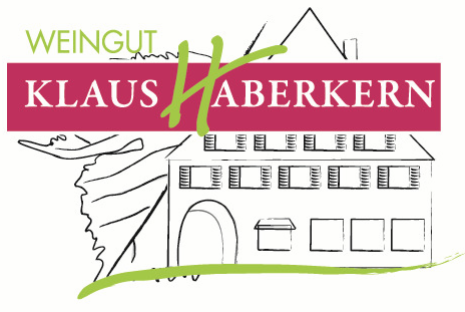 2018erMüller-ThurgauHerkunft:		DeutschlandWürttembergRegion UnterlandErlenbacher KaybergJahrgang:		2018Rebsorte: 		Müller-ThurgauQualitätsstufe:	Qualitätswein 			ErzeugerabfüllungWeinbeschreibung: blumig, mit einem feinfruchtigen Muskataroma versehener Wein. Die reifen Aromen werden durch die milde Säure elegant in Sehne gesetzt.Trinkempfehlung: Müller-Thurgau ist ein sehr einfacher Wein der leicht zu trinken ist, die Unkompliziertheit lässt ihn bei vielen Gerichten die mit Fisch, Gemüse, Käse, Salten und zum Abendbrot als harmonischer Partner zu. Trinktemperatur: 	8-10°CAnalyse:  			17 g/l Restsüße 	4,5 g/l Säure	11,5 % Alkohol					Lagerfähigkeit:  	2-3 Jahre					Bodenart:			Löss-Lehmboden 